James Chatburn Band Tech List + Stage Layout James Chatburn is an Australian soul/electronic musician. His Band performance consists of live vocals, guitar, keys, drums and bass. 3 Band members on stage.James Chatburn james.chatburn@outlook.com | +49 151 66132497Management: Victor Coridass contact@vcrs.co | +4915124319753Equipment List: Keyboard (routed through AI (Audio Interface))  Fender Stratocaster (routed through AI)  Laptop  Ableton Push Control Surface  Audio interface (AI)  Input List 12 channels Vocal channelKeys channelSequence channelGuitar amp Bass ampDrums (6 channels)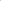 To be supplied by venue: Keyboard | > 49 keys | midi controller Keyboard standGuitar Amp | Fender Twin or similar Bass Amp | Mark bass quad / Ampeg or similarDrum Kit (kick 20/22”, snare, hi-hat, two toms 10” & 14” , ride, hardware) | Sonar or similarVocal mic and stand + cables (Shure beta SM58 or similar)  2 x DI boxes + cables  High table for laptop and controllers  FOH and fold-back sound  Mic Stand  Guitar and bass standHospitality: Light dinner (soup or salad)  Fruit (apples and bananas)  Still water, peppermint tea and honey  One vegan optionFestivals: shuttle from Airport/Train Station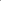 